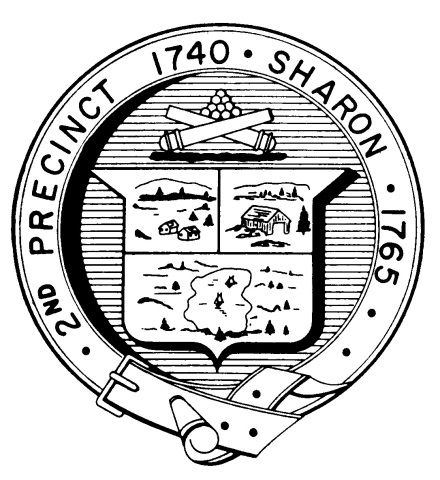 TOWN OF SHARONMEETING NOTICEPOSTED IN ACCORDANCE WITH THE OPEN MEETING LAW AS AMENDEDBoard of Health DATE:	November 21, 2017	TIME:	10:00 am	LOCATION:	Sharon Community CenterAGENDA269 Massapoag Ave variance, ET Eng.,continuance:				 			10:00 am2019 Budget proposal						10:20 am Other business							10:40 am  